Crescenta Valley Chamber of CommerceMontrose Verdugo City Chamber of CommerceAnd the Crescenta Valley Sheriff Support Group Invite you to the Crescenta Valley Day at the RacesSunday March 16, 2014Santa Anita Park285 W. Huntington Dr. Arcadia, CA 91007The gates open at 11:00 AM. The first of 9 races start at 12:30 PM. The cost is $25.00 for Adults (18+) 17 and under is $15.00Includes: 9 exciting Thoroughbred races, parking, official racing program, BBQ lunch, soft drinks and expert handicapping advice from Rick DingerThere will also be a raffle and a silent auction so you have lots of opportunities to be a winner.We will have a special party area at the Top of the Stretch on the Grandstand Side.Proceeds will benefit both Chambers and the Support groupPlease respond by March 12, 2014Please make checks payable to and mail to:Crescenta Valley Chamber of Commerce3131 Foothill Blvd. Ste. D La Crescenta, CA 91214 * (818)248-4957*Fax (818)248-9625Name: ______________________________________Address: ____________________________________ City: ______________ Zip: ______________E-mail: ___________________________________ Phone: _______________________________# of adult tickets: ______________ #of 17 and under tickets: _________________Enclosed find my check in the amount of $____________ payable to CV ChamberOr please charge my MC/Visa for the amount of $___________ Name on card: ____________________Card #______________________________________ Exp. Date: _____/______ Billing Zip__________For more information, call Rick Dinger at 818-248-4500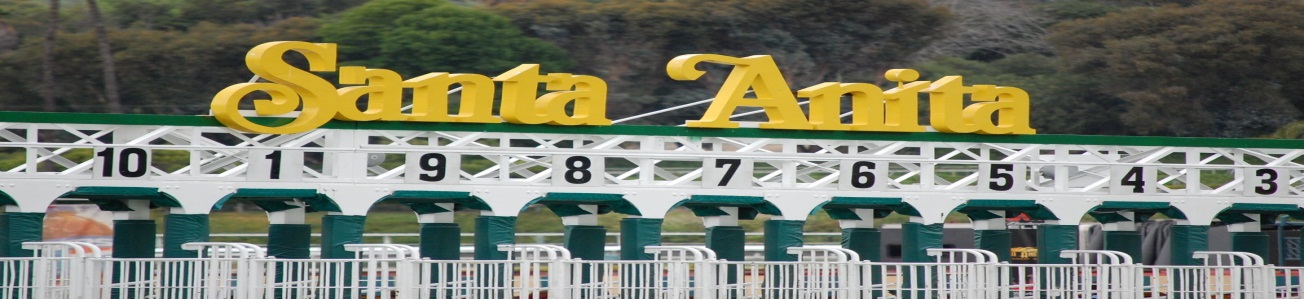 